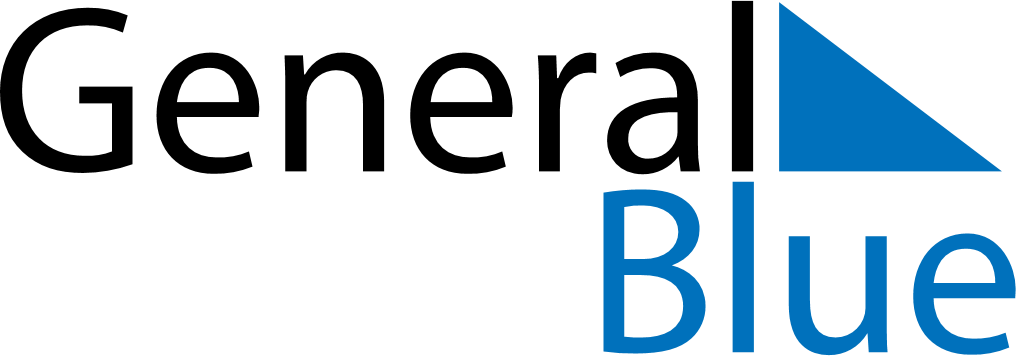 June 2025June 2025June 2025June 2025BoliviaBoliviaBoliviaMondayTuesdayWednesdayThursdayFridaySaturdaySaturdaySunday123456778Teacher’s Day9101112131414151617181920212122Corpus ChristiAndean Amazonian Chaqueño New YearAndean Amazonian Chaqueño New Year232425262728282930